Comportements et stratégies : décrire les propriétés de figuresComportements et stratégies : décrire les propriétés de figuresComportements et stratégies : décrire les propriétés de figuresComportements et stratégies : décrire les propriétés de figuresL’élève choisit une figure, mais a de la difficulté à l’analyser et à décrire ses propriétés.L’élève analyse les propriétés géométriques d’une figure, mais utilise le langage non mathématique pour la décrire.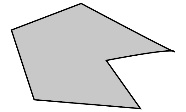 L’élève analyse les propriétés géométriques d’une figure, mais en fait une description générale.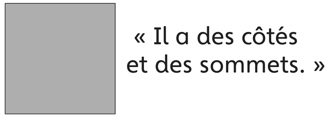 L’élève réussit à analyser les propriétés géométriques de figures à 2-D et utilise le langage mathématique pour les décrire.Observations et documentationObservations et documentationObservations et documentationObservations et documentationComportements et stratégies : visualiser et créer des figuresComportements et stratégies : visualiser et créer des figuresComportements et stratégies : visualiser et créer des figuresComportements et stratégies : visualiser et créer des figuresL’élève crée une figure, mais devine la réponse et ignore la description de son partenaire.L’élève crée une figure, mais se concentre sur une partie de la description et ne crée pas la bonne figure.L’élève crée des figures à partir d’une description et d’une visualisation, mais a de la difficulté à les nommer.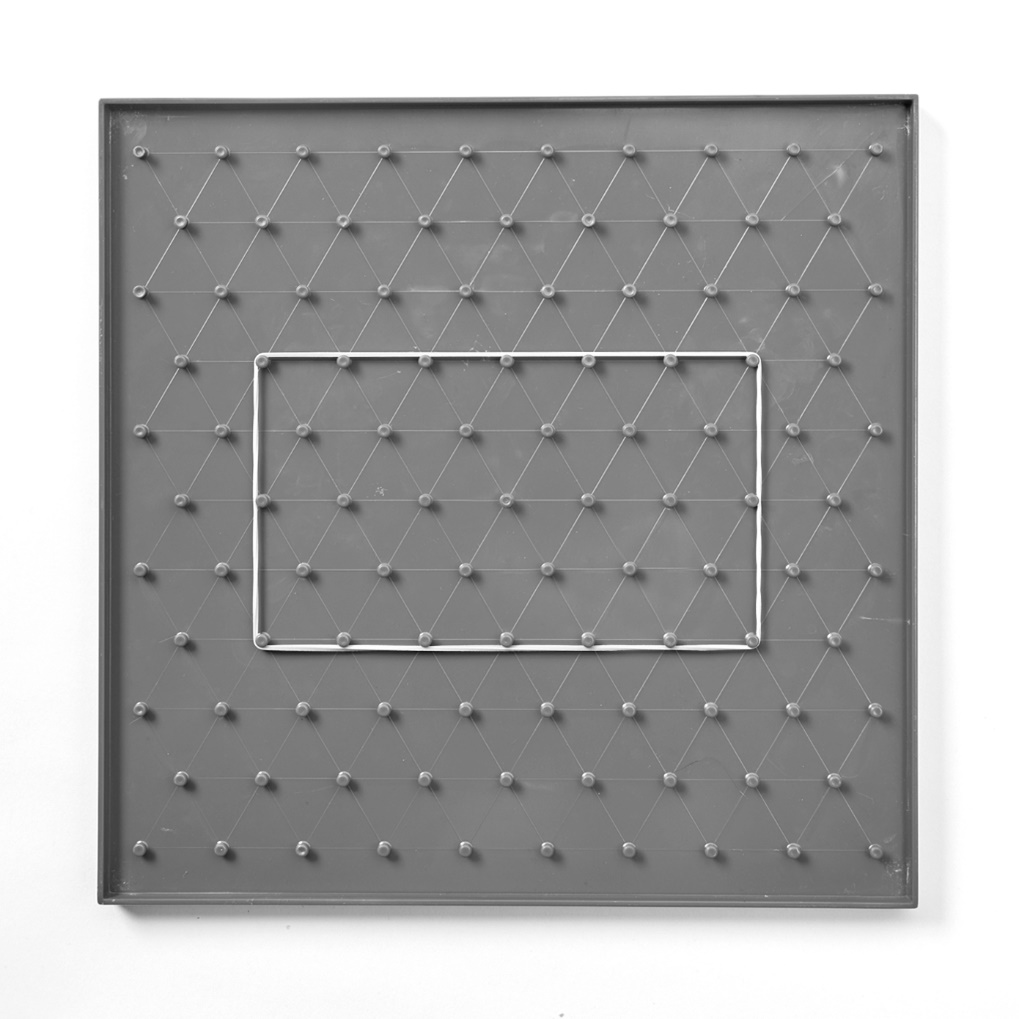 L’élève réussit à créer et à nommer les figures à partir d’une description et d’une visualisation.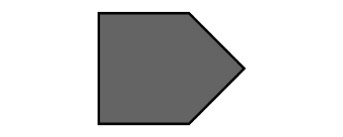 Observations et documentationObservations et documentationObservations et documentationObservations et documentation